Instalación de la Mesa Técnica del Plan Nacional de Sustitución de Leña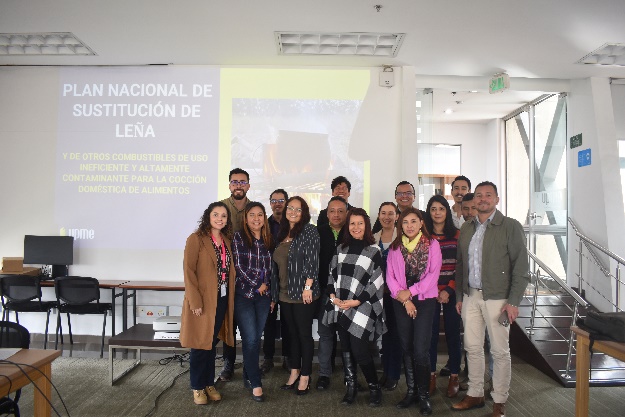 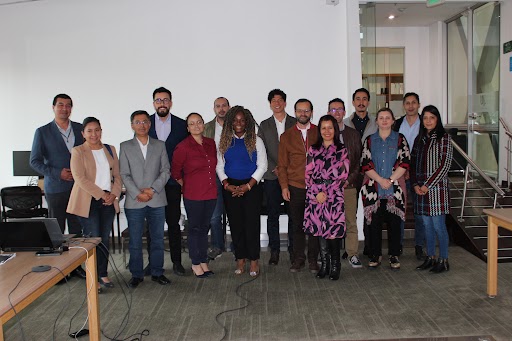 En cumplimiento con la Matriz Estratégica del Plan Nacional de Sustitución de Leña, se llevó a cabo el 14 de diciembre de 2023, la “Instalación de la mesa técnica del Plan Nacional de Sustitución de Leña - PNSL”, con el fin de establecer un instrumento organizacional y participativo que permita la implementación del Plan a partir de pilares estructurales constituidos en su Hoja de Ruta.La mesa técnica del PNSL, de acuerdo con su protocolo de instalación, tendrá tres instancias de decisión, siendo estas: La Dirección, conformada por los actores denominados Miembros Permanentes, la Secretaría Técnica que será elegida en carácter permanente por los Miembros Permanentes, y los Comités Técnicos y Territoriales que serán conformados de acuerdo a los intereses Nacionales, Departamentales y Municipales por Personas Públicas y Privadas de acuerdo con los requerimientos del Plan.Conforme a la aceptación de los convocados a integrar la Mesa Técnica como Miembros Permanentes, la toma de decisiones estará en cabeza de las siguientes entidades:Ministerio de Minas y EnergíaMinisterio de Ciencia, Tecnología e InnovaciónMinisterio del InteriorMinisterio de CulturaMinisterio de Igualdad y EquidadMinisterio de Vivienda, Ciudad y TerritorioMinisterio de Ambiente y Desarrollo SostenibleMinisterio de Salud y Protección SocialDepartamento Nacional de PlaneaciónUnidad de Planeación Minero EnergéticaLos Miembros Permanentes eligieron por decisión unánime a la Unidad de Planeación Minero Energética a fungir como Secretaría Técnica de la Mesa, por lo cual cualquier inquietud o solicitud será atendida en el correo mesatecnicapnsl@upme.gov.co.De acuerdo con los requerimientos y cumplimiento de las actividades a llevar a cabo en la Mesa Técnica para el periodo 2024 – 2026 se conformarán los Comités Técnicos y Territoriales según sea el caso, para este fin se estarán convocando los interesados previo análisis de actores.